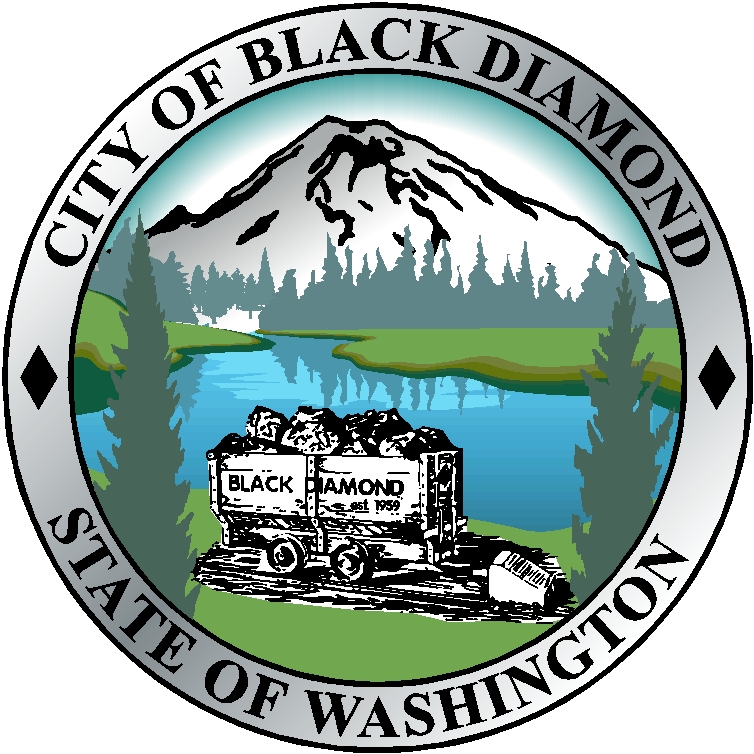 Business Name 					City Business Lic.# 		______Address_________________________________________________________________ 		Street or P.O. Box			City                  		State	             ZipQuarter 		 Year 		   State Gambling License # 				Sign and return this copy with your payment See Ordinance number 618.Exemptions, please list and explain:PENALTIES: As set forth in City of Black Diamond Municipal Code.License Holder						Title				       Date************************************************************************************************FOR CITY USE ONLYAmount Paid  			  Date Received  			  T.R. #  		 Clerk 		Gambling ActivityGross AmountLess Amount Awarded as PrizesNet AmountTax RateQuarterly Tax DueBingo5%Raffles5%Amusement Games2%Pull Tabs 10%Punch boards10%Social Card GamesN/AN/A20%TOTAL----I/we hereby certify under the penalties of perjury that the sum above shown is the amount of tax for which I am/we are liable for the quarterly period above shown under and computed according to the provisions of Municipal Code.  I/we further certify that the information herein given and the amount of tax liability herein are full and true and I/we know the same to be true.